                                                                                                                       ПРОЄКТ                                             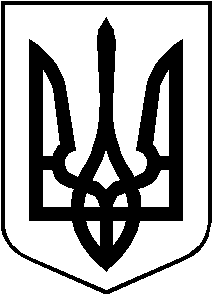 
РОЖИЩЕНСЬКА МІСЬКА РАДАЛУЦЬКОГО РАЙОНУ ВОЛИНСЬКОЇ ОБЛАСТІ	РІШЕННЯПро надання у безкоштовне тимчасове користування частини приміщення громадській організації «Самооборона»Відповідно до статті 60 Закону України «Про місцеве самоврядування в Україні», враховуючи клопотання громадської організації «Самооборона» від 21.09.2022, рекомендації постійної комісії з питань комунальної власності, житлово-комунального господарства та благоустрою, енергозбереження та транспорту, будівництва та архітектури від ______ року № __/__, міська рада ВИРІШИЛА:Надати громадській організації «Самооборона» для виконання статутних завдань організації та проведення волонтерської діяльності у безкоштовне тимчасове користування частину приміщення, що належить до комунальної власності Рожищенської територіальної громади та перебуває на балансі Рожищенської міської ради, а саме:- приміщення площею 20,4 кв.м., позначене на поверховому плані технічного паспорта №9, розташоване на першому поверсі адміністративного приміщення за адресою Волинська область, Луцький район, м. Рожище, вул. Драгоманова,2; -  приміщення площею 9,5 кв.м., позначене на поверховому плані технічного паспорта №10, розташоване на першому поверсі адміністративного приміщення за адресою Волинська область, Луцький район,                           м. Рожище, вул. Драгоманова,2; - приміщення площею 21,0 кв.м., позначене на поверховому плані технічного паспорта №11, розташоване на першому поверсі адміністративного приміщення за адресою Волинська область, Луцький район, м. Рожище, вул. Драгоманова,2. 2. Рожищенській міській раді та громадській організації «Самооборона» у місячний термін з моменту прийняття цього рішення укласти угоду на відшкодування витрат по утриманню даного нерухомого майна та наданню комунальних послуг. 3. Контроль за виконанням цього рішення покласти на постійну комісію з питань комунальної власності, житлово-комунального господарства та благоустрою, енергозбереження та транспорту, будівництва та архітектури. Міський голова						             Вячеслав ПОЛІЩУКСтороженко Олена 21 5412022м. Рожище№ 25/